………………….. ORTAOKULU 8. SINIF FEN BİLİMLERİ DERSİ 1.DÖNEM 1.YAZILI SINAV SORULARI (BEP)………………….. ORTAOKULU 8. SINIF FEN BİLİMLERİ DERSİ 1.DÖNEM 1.YAZILI SINAV SORULARI (BEP)………………….. ORTAOKULU 8. SINIF FEN BİLİMLERİ DERSİ 1.DÖNEM 1.YAZILI SINAV SORULARI (BEP)………………….. ORTAOKULU 8. SINIF FEN BİLİMLERİ DERSİ 1.DÖNEM 1.YAZILI SINAV SORULARI (BEP)NO: ADI SOYADI:Sınav Tarihi: ….ALDIĞI NOT:Yukarıda X,Y ve Z ile gösterilen gök cisimleriyle  ilgili soruları cevaplayınız. (20P)2------------------------------------------------------------------                                            YZ                                               X                               TYukarıdaki şekilden yararlanarak aşağıdaki soruları cevaplayınız. (20P)a) Dünyanın Güneş etrafında bir tur dolanma süresi nedir?b) Dünya Güneş etrafında bir tur dolandığında kaç mevsim oluşur?                                                               DünyaAşağıdaki soruları yukarıdaki şekle göre cevaplayınız.(10P)4---------------------------------------------------------------------Aşağıdaki soruları doğru ise D yanlış ise Y yazarak cevaplayınız (30P)5-------------------------------------------------------------------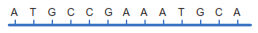 Yukarıda verilen DNA zincirinin eş zincirini oluşturmak içinHangi nükleotitten kaç tane kullanmalıyız? (10P)6-----------------------------------------------------------(10P)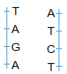                                                                DünyaAşağıdaki soruları yukarıdaki şekle göre cevaplayınız.(10P)4---------------------------------------------------------------------Aşağıdaki soruları doğru ise D yanlış ise Y yazarak cevaplayınız (30P)5-------------------------------------------------------------------Yukarıda verilen DNA zincirinin eş zincirini oluşturmak içinHangi nükleotitten kaç tane kullanmalıyız? (10P)6-----------------------------------------------------------(10P)                                                               DünyaAşağıdaki soruları yukarıdaki şekle göre cevaplayınız.(10P)4---------------------------------------------------------------------Aşağıdaki soruları doğru ise D yanlış ise Y yazarak cevaplayınız (30P)5-------------------------------------------------------------------Yukarıda verilen DNA zincirinin eş zincirini oluşturmak içinHangi nükleotitten kaç tane kullanmalıyız? (10P)6-----------------------------------------------------------(10P)